         FONDS SOCIAL REGIONAL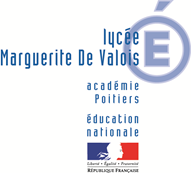 Formulaire de demande d’aide financière attribuée par la Région Nouvelle-Aquitaine au titre du fonds social RégionalLycée MARGUERITE DE VALOISFrais Scolaire12 rue Louise Lériget  CS 52324                                              16023 ANGOULEME CedexPartie réservée à l’administrationDate de la demande :Décision de la commission du :Revenu Fiscal de Référence :   ................................IMPORTANTVous devez impérativement joindre les copies des documents suivants :Photocopie du dernier avis d’imposition ou non-impositionAttestation de paiement de la CAF récente où figure le quotient familialSi surendettement joindre une copie du dossierObjet de votre demande :Cochez la case correspondante : Demi-pension Internat Matériel scolaire  Voyage ou sortie scolaire Transport ou abonnement Aide alimentaire (bon d’achat) Tenue sportive Autres : …………………………………………………………………………………………………….TOUT DOSSIER INCOMPLET OU MAL RENSEIGNE NE SERA PAS TRAITE Composition de la famille :Expliquez votre situation et le motif de votre demande :………………………………………………………………………………………………………………………………………………………………………………………………………………………………………………………………………………………………………………………………………………………………………………………………………………………………………………………………………………………………………………………………………………………………………………………………………………………………………………………………………………………………………………………………………………………………………………………………………………………………………………………………………………………………Je certifie l’exactitude de tous les renseignements portés sur ce dossier, toute erreur ou omission pouvant entraîner l’ajournement ou l’annulation de la demande d’aideSignature du responsable légalNom et prénom de l’élève :   ………………………………………………………………………………….Date de naissance :   ………………………………………..Nom prénom et adresse du responsable légal (parents) :……………………………………………………………………………………………………………………………..…………………………………………………………………………………………………………………………….. ……………………………………………………………………………………………………………………………..N° téléphone :   …………………………………………………Classe :   …………………………Régime :         □ externe    □ demi-pensionnaire    □ interneBoursier :        □  OUI       □ NONRESSOURCES  MENSUELLESRESSOURCES  MENSUELLESMONTANTSalaire - retraiteRSAIndemnité de chômagePrestations socialesInvaliditéAllocation d’éducation spécialeAllocation adulte handicapéPrestations logementAPLou allocation logementPrestations familialesAllocation familialesComplément familialPAJEPension alimentaireAutresTOTALTOTALNOM - PrénomDate de naissanceActivité professionnelle ou situation scolairePEREMarié – SéparéDivorcé - VeufBEAU-PEREMEREMariée – SéparéeDivorcée – VeuveBELLE-MEREAutrespersonnes responsablesENFANTS vivant au foyer